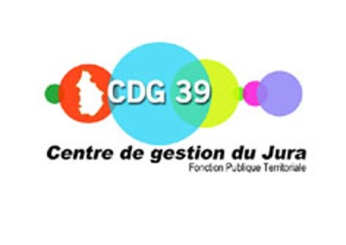 Réf. : art. 20 du décret n°2016-1858 du 23 décembre 2016 relatif aux commissions consultatives paritaires et aux conseils de discipline de recours des agents contractuels de la fonction publique territorialeCatégorie A  B  C Rappel des agents concernés : CDI et CDD dont la durée est supérieure à 1 an.Collectivité : …………………………………………………………………..Personne en charge du dossier : ………………………………………..…….Tél : ……………………………….. Courriel : ………………………………….Situation administrative de l’agent :Nom et Prénom : ……………………………………Grade : …………………………………………..Echelon : …………………………..Type du contrat de travail :  Contrat de travail à durée indéterminée (CDI), depuis le : ……………………………………….. Contrat de travail à durée déterminée (DD), depuis le : ……………………………………………Ancienneté dans la collectivité : ………………………………………………………………………………..Motif du recrutement/ article du contrat de travail : ……………………………………………………………………………………………………………………Date du début :……………………………………….. Date de fin :…………………………………………… Joindre impérativement les documents suivants :  Courrier de l’agent Rapport de l’autorité territoriale motivant les raisons du refusTout dossier incomplet ne sera pas présenté à la CCP.Fait à ………….., le ……………..Signature de l’autorité territoriale et cachet